ATIVIDADES PARA A SEMANA DE 10 A 14 DE MAIO.Olá criança, este é o Roteiro de Estudo para a semana onde estaremos trabalhando com a apostila Aprende Brasil, e atividades extras de acordo com os assuntos. Faça o que se pede nas páginas citadas para cada disciplina e as que forem solicitadas no caderno realize nos cadernos solicitados e entregue na secretaria da escola até dia 14-05-2021. DISCIPLINA DE MATEMÁTICAMATEMÁTICA - APOSTILA APRENDE BRASIL –páginas de 26 a 29.Vamos continuar trabalhando com multiplicação, destaque os adesivos do material de apoio para realizar as atividades da apostila. (NO CADERNO RESOLVER A ATIVIDADES DA PÁGINA 26)Agora calcule as multiplicações dos quadros e complete a cruzadinha com os resultados: (RESOLVA CRUZADINHA E COLE NO CADERNO)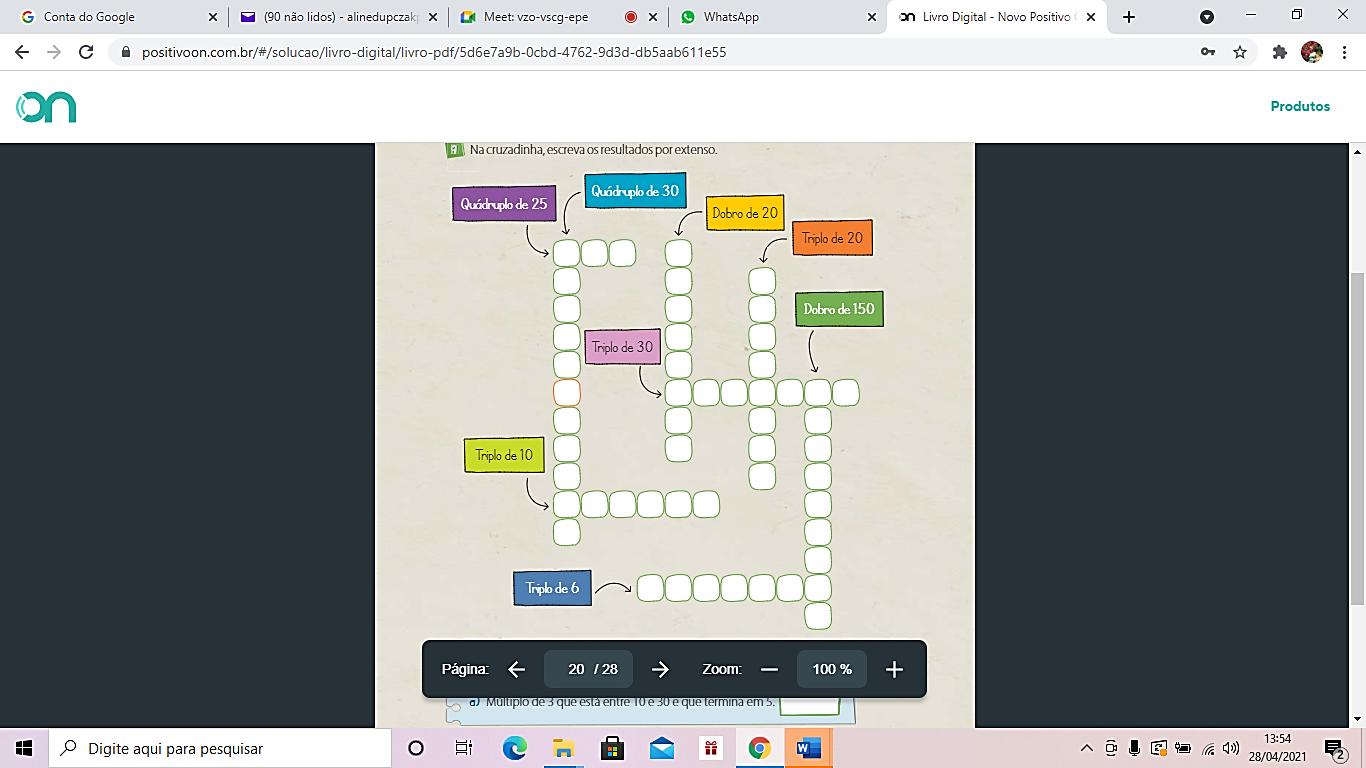 Leia os problemas com atenção e calcule: (COPIE E RESOLVA NO CADERNO OS PROBLEMAS)1º) PROBLEMA 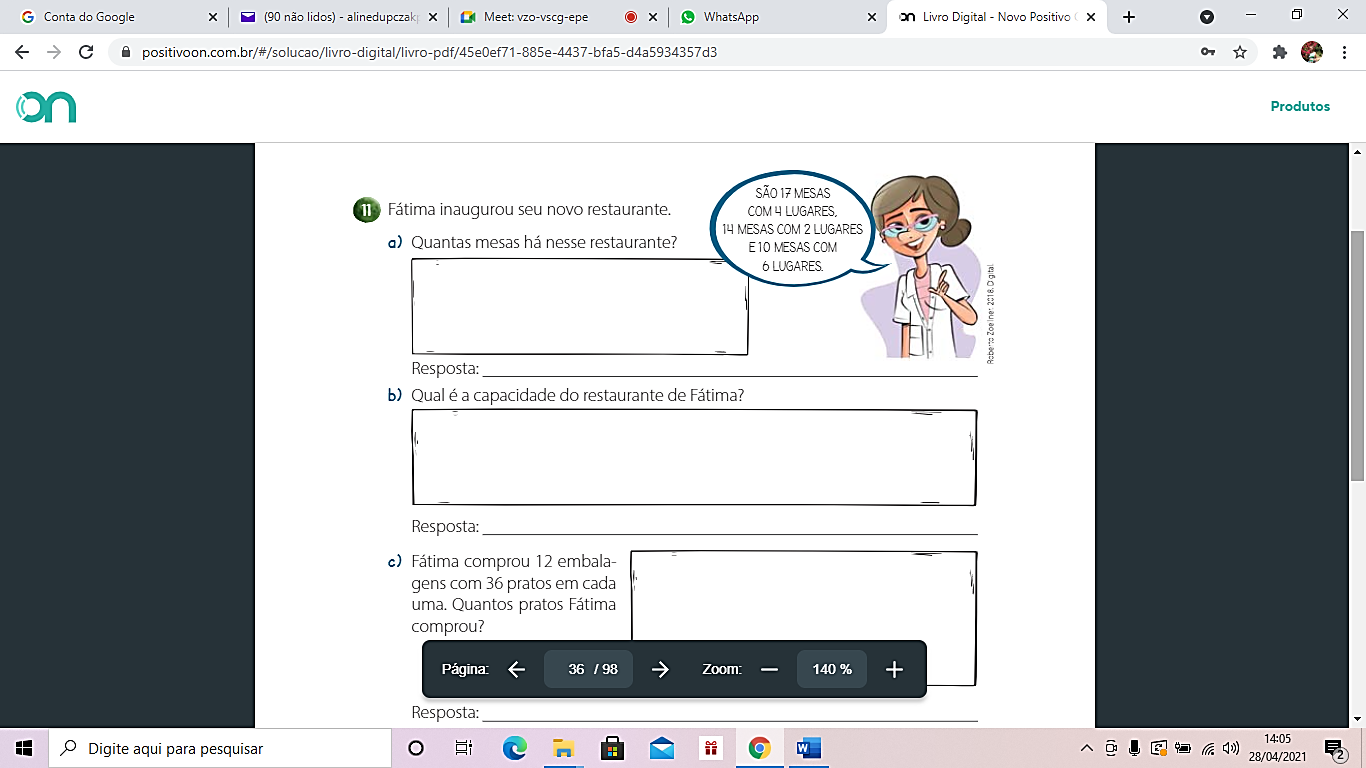 2º PROBLEMA 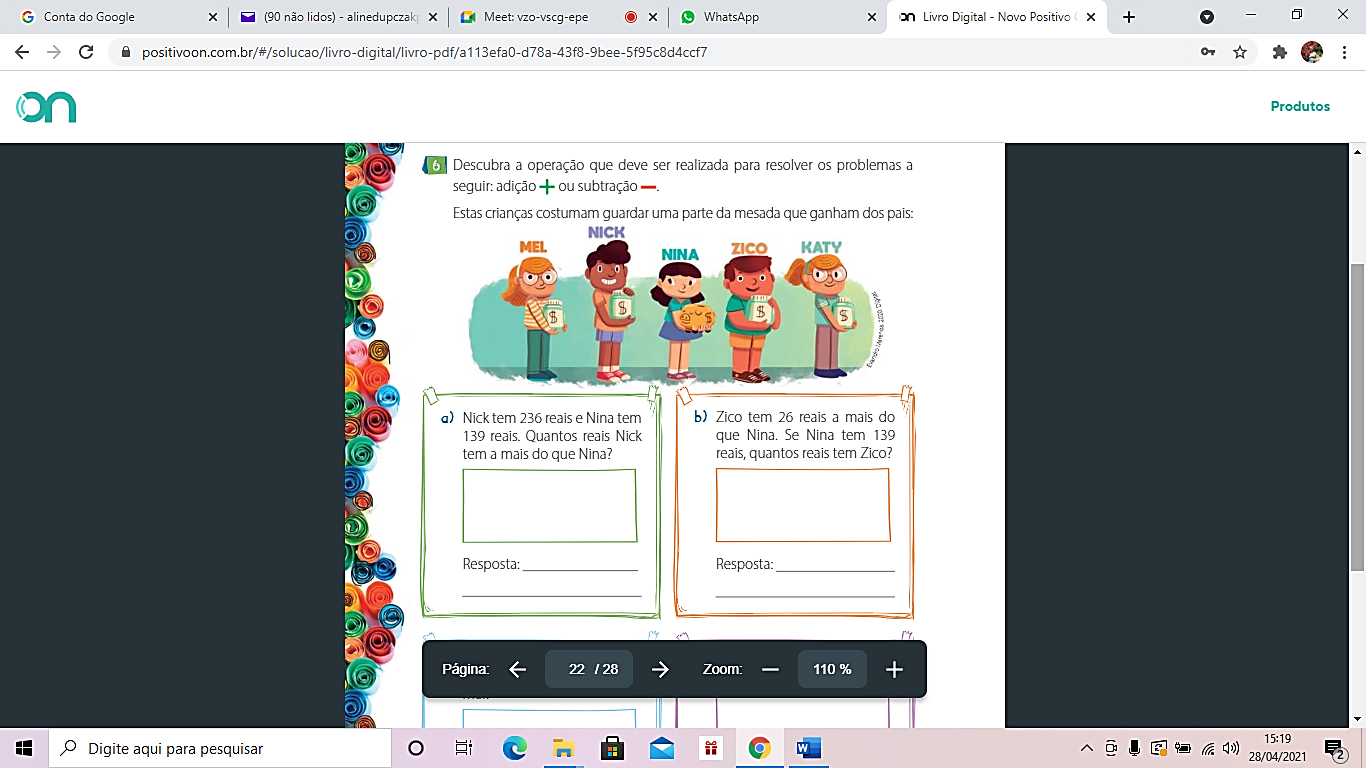 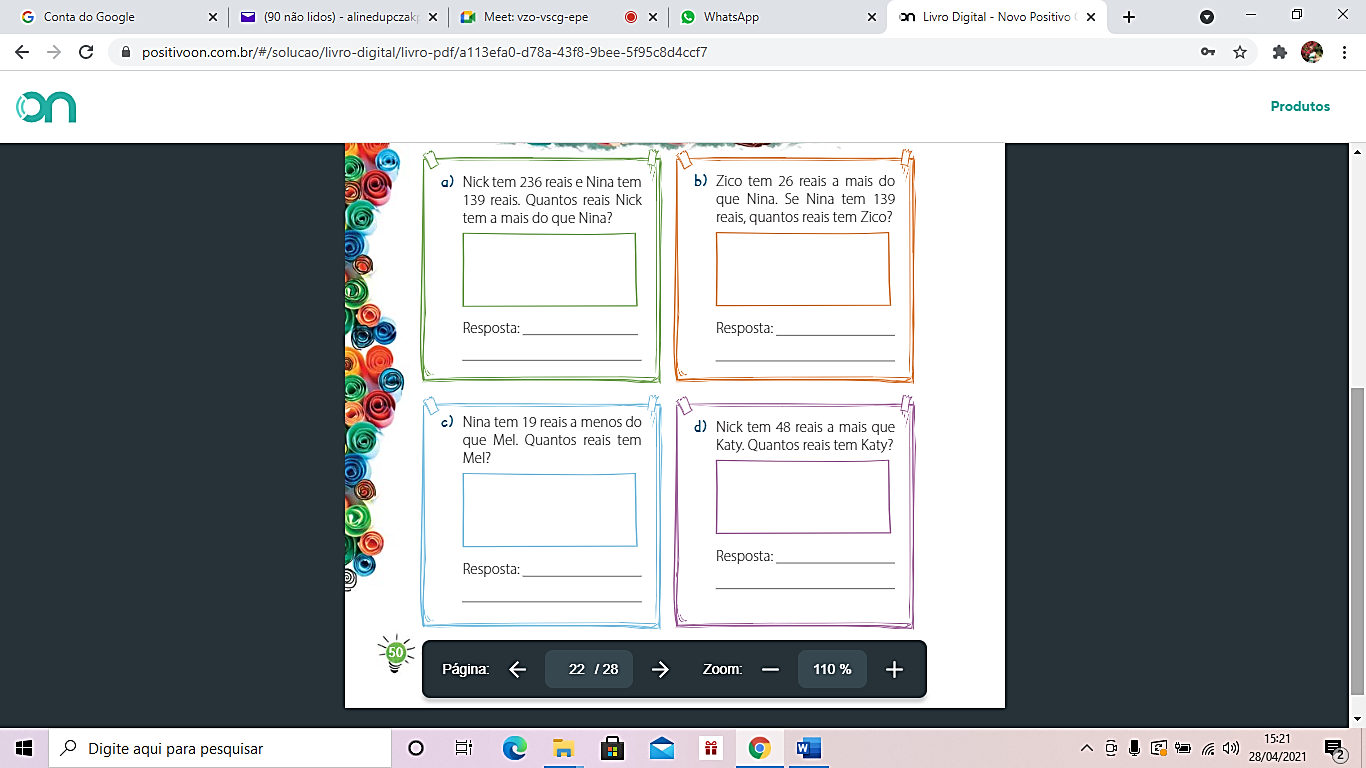 3º PROBLEMA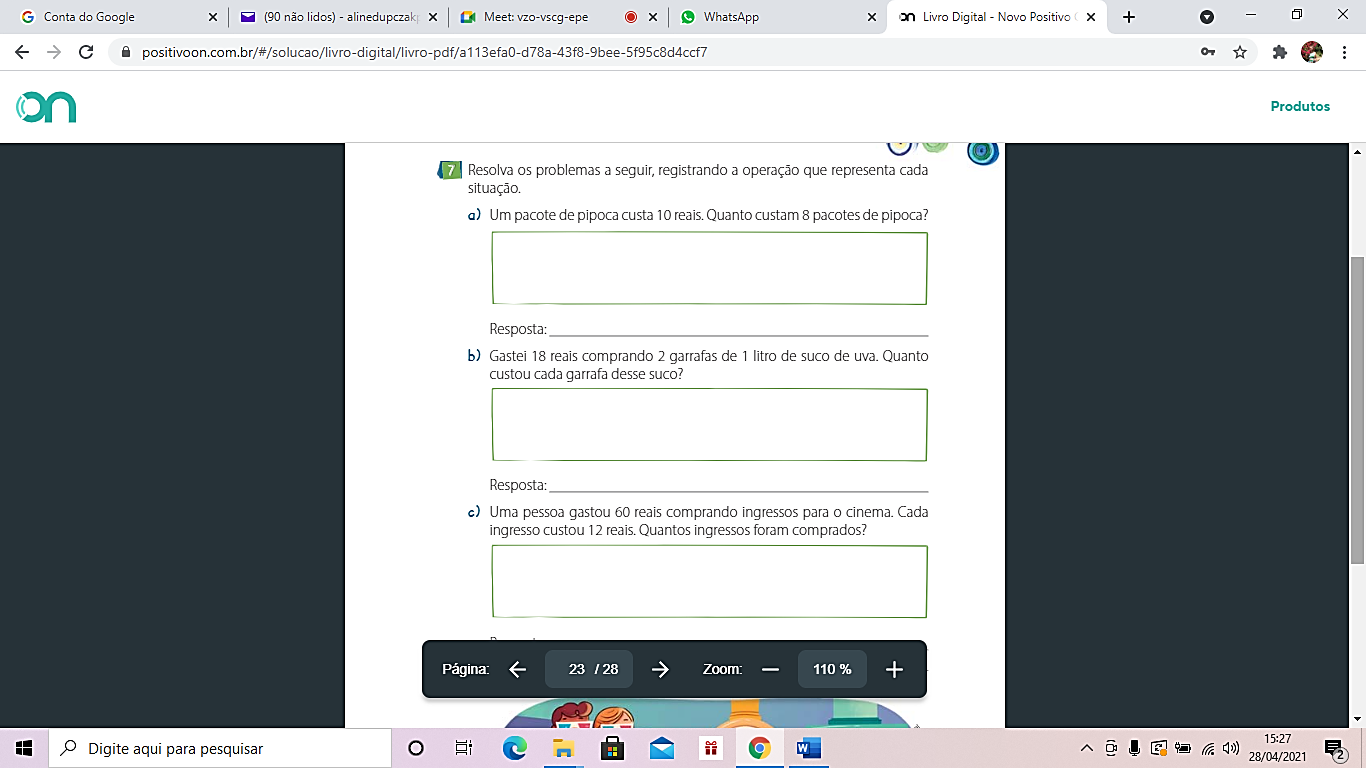 DISCIPLINA DE GEOGRAFIANa APOSTILA APRENDER: Páginas 19,20 e 21, vamos trabalhar população urbana e rural, faça a leitura e responda na apostila.DISCIPLINA DE HISTÓRIANa apostila Aprende Brasil: Páginas 15,16,17,18,19,20 e 21, vamos trabalhar a África em outros tempos faça leitura e responda as atividades na apostila.TENHA UMA BOA SEMANA!!!!Escola Municipal de Educação Básica Augustinho Marcon.Catanduvas, maio de 2021.Diretora: Tatiana Bittencourt Menegat. Assessora Técnica Pedagógica: Maristela Borella Baraúna.Assessora Técnica Administrativa: Margarete Petter Dutra.Professora: Daniela Garbin.Segunda professora: Edilaine GonçalvesAluno(a).....................................................................................................Disciplina de Matemática, História e Geografia5º ano 01 e 02